Reviewing Vocabulary, terms, and peopleRead each of the following descriptions. In the space provided, write the name from the word bank who or what is speaking.		1.	“I was a light, fast sailing ship that was highly maneuverable and could be equipped with weapons.”		2.	“I established a school for navigators and helped Portugal lead the way in the exploration of the world.”		3.	“I had just taken control of the Inca Empire when the Spanish arrived in 1532.”		4.	“I established a sea route to India, traveling for over 10 months to reach the city of Calicut.”		5.	“I took Montezuma II prisoner, conquered Tenochtitlán, and ended the Aztec Empire.”		6.	“I led a Spanish expedition to Peru and conquered the Inca Empire.”		7.	“We were Spanish military leaders who fought against the native peoples of the Americas.”Comprehension and Critical ThinkingRead each pair of people or events. Circle the one that occurred first.	8.	the compass  OR  the caravel	9.	Magellan’s fleet circumnavigates the world  OR  Dias rounds Cape of Good Hope 10.	fall of Aztec Empire  OR  fall of Inca Empire	11.	Balboa becomes the first European to see the Pacific Ocean  OR  Columbus reaches the Caribbean Islands	12.	Africans kidnapped on slave raids  OR  African Diaspora	13.	the French and Indian War begins  OR  Jamestown is establishedReviewing ThemesUsing the lists below, determine what theme from history they have in common.Themes		14.	Hudson River, Mississippi River, Gulf of Mexico, Isthmus of Panama		15.	colony, settlement, explorers, conquistadors		16.	compass, astrolabe, rudder, caravel, deep-draft ships		17.	capitalism, joint-stock company, mercantilism, balance of trade, goods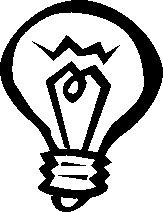 MAIN Ideas	1.	Inspired by greed, curiosity, and the desire for glory and aided by new technologies, European explorers sailed to many previously unknown lands in the 1400s and 1500s.	2.	The countries of Europe established colonies in the lands they had discovered, but in some cases, only after violently conquering the native people who lived there.	3.	The creation of colonies in the Americas and elsewhere led to the exchange of new types of goods, the establishment of new patterns of trade, and new economic systems in Europe.	4.	Between the 1500s and the 1800s, millions of Africans were captured, shipped across the Atlantic Ocean, and sold as slaves in the Americas.Hernán CortésHenry the NavigatorconquistadorsVasco da GamaAtahualpaFrancisco Pizarrocaraveleconomic systemsgeography and environmentsocietyscience and technology